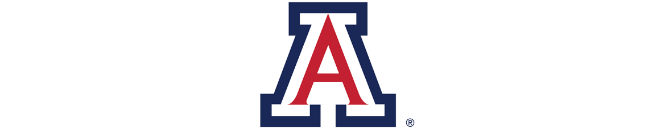 Dean of the School of Nursing, University of ArizonaSenior Vice President for Health Sciences, Dr. Michael Dake, with the advice and counsel of a Search Committee, invites applications and nominations for the Dean of the University of Arizona College of Nursing (College of Nursing).Reporting directly to the Senior Vice President for Health Sciences, the Dean will be a key leader in the University of Arizona Health Sciences (UAHS). The Dean will have primary oversight for the College of Nursing and related actives. The UAHS seeks a leader with a demonstrated commitment to nursing education, research, clinical practice, and community outreach. Strong candidates will have a record of distinguished scholarly achievement and substantial administrative experience in academic nursing leadership, and an unwavering commitment to high quality education; innovative research; outstanding clinical patient care and population health; and establishing and fostering strong community partnerships. The next Dean should have a record of demonstrated success in faculty recruitment and external fund development and be an individual with broad understanding of national health policy and its implications in relation to future challenges and opportunities for the College of Nursing.UAHS seeks an individual who will endeavor to grow the educational portfolio of the College and strive to enhance the competitiveness of the College’s six degree programs. Moreover, UAHS seeks an individual who will be creative in leveraging the incredible opportunities at UAHS and its community stakeholders for interprofessional education, research, training, and patient care excellence, including the opportunities for expanded education and research across the entire footprint of the University and its clinical partner, Banner Health. Finally, UAHS seeks an individual who will raise the level of recognition and rankings for the College of Nursing.Outstanding UA benefits include health, dental, and vision insurance plans; life insurance and disability programs; paid vacation, sick leave, and holidays; UA/ASU/NAU tuition reduction for the employee and qualified family members; state and optional retirement plans; access to UA recreation and cultural activities; and more! The University of Arizona has been recognized for our innovative work-life programs. For more information about working at the University of Arizona and relocations services, please visit http://talent.arizona.edu.For fullest consideration, materials should be received as soon as possible and preferably by October 31st. Please send application materials to:Ben GroverRussell Reynolds AssociatesUA.NursingDean@russellreynolds.comAt the University of Arizona, we value our inclusive climate because we know that diversity in experiences and perspectives is vital to advancing innovation, critical thinking, solving complex problems, and creating an inclusive academic community. As an Hispanic-serving institution, we translate these values into action by seeking individuals who have experience and expertise working with diverse students, colleagues, and constituencies. Because we seek a workforce with a wide range of perspectives and experiences, we provide equal employment opportunities to applicants and employees without regard to race, color, religion, sex, national origin, age, disability, veteran status, sexual orientation, gender identity, or genetic information. As an Employer of National Service, we also welcome alumni of AmeriCorps, Peace Corps, and other national service programs and others who will help us advance our Inclusive Excellence initiative aimed at creating a university that values student, staff and faculty engagement in addressing issues of diversity and inclusiveness.